AmendedOctober 1, 2021VIA EMAIL (Walter.Mackie@state.ma.us) AND CERTIFIED MAILRETURN RECEIPT REQUESTEDWalter Mackie, J.D. Licensure Unit CoordinatorDivision of Health Care Facility Licensure & Certification Massachusetts Department of Public Health67 Forest StreetMarlborough, MA 01752Re:	Notice oflntent to Close Pursuant to 105 CMR 153.023 - Stonehedge Rehabilitation and Skilled Care Center (License #0534)Dear Mr. Mackie:This letter is to provide notice to the Department and Interested PartiesI pursuant to 105 CMR 153.023 of Stonehedge Rehabilitation and Skilled Care Center (the "Facility") intent to voluntarily discontinue operations and close the Facility, effective February 10, 2022.The Facility is a 79-bed DPH licensed skilled nursing facility located at 5 Redlands Road, West Roxbury, Massachusetts 02132. The Facility provides comprehensive short-term rehabilitation, long-term, and complex medical care services. The Facility has been owned by Stonehedge MA SNF LLC, and is managed and a part of Athena Health Care Systems ("Athena") since December 2010. Athena owns, operates, and/or manages seventeen (17) other skilled nursing facilities in Massachusetts. Athena has made the difficult decision that for financial reasons, the continued operation of the Facility is not viable.1 Interested Parties include: (a) Each resident of the Facility and where applicable the resident' s legal representative ;(b) The designated family member of each resident; (c) The Facility's resident council; (d) The Facility' s family council; (e) Each staff member of the facility; (t) The Offices of the State and Local Long Term Care Ombudsman;Representative Edward F. Coppinger and Senator Michael F. Rush; and (h) Jack Duggan, West Roxbury Liaison. The Facility does not have a labor organization.The following provides the Department with additional information about the Facility's operations and closure plan:The Proposed Date of Closure. The Facility proposes to cease operations and close as of February 10, 2022.Reasons Leading to Closure. Athena has made the difficult decision the continued operation of the Facility is not viable due to two financial factors. First, despite Athena's best efforts, the Facility has significant monthly losses. Second, the Facility is located in an older building that requires extensive renovations and repairs.The Facility Representative. The Facility's representative whom residents, family members, staff or other Interested Parties may contact with questions they may have regarding the proposed closure is Joseph Silva.Draft Closure Plan. The Facility is also submitting the enclosed draft closure plan (the "Closure Plan"). The Closure Plan will be distributed with this letter, posted at the Facility, and made available by the Facility' s Administrator upon request.Public Hearing. The Facility will work with the Department to schedule a public hearing on the proposed closure at least ninety (90) days prior to the proposed closure date. The Facility and the Department will provide notice of the date, time and place of the hearing as soon as it is available. A copy of the public hearing notice also will be posted at the Facility, and also will be made available by the Facility' s Administrator upon request.Public Comments. Interested Parties may file comments on the proposed closure and the draft Closure Plan with the Facility and/or the Department up until the date of the public hearing.Please contact Judith Hyland, Director Social Work Administration & Compliance Officer at (860) 751-3900 if you have any questions or should you require additional information.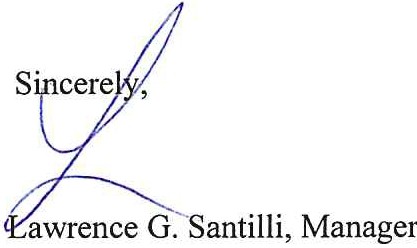 Stonehedge Rehabilitation and Skilled Care Center5 Redlands Road West Roxbury, MA 02132Draft Closure Plan Dated: October 1, 2021This draft closure plan (the "Closure Plan") is being submitted by Stonehedge MA SNF LLC (the "Licensee") to the Department of Public Health (the "Department") for its approval, following a decision to voluntarily close Stonehedge Rehabilitation and Skilled Care Center (the "Facility") in accordance with 105 CMR 153.023.A Notice of Intent to Close will be sent to Interested Parties2 on October 4, 2021. The Notice of Intent to Close included a copy of this Closure Plan. This Closure Plan will also be posted at the Facility, and will be made available by the Facility's Administrator upon request.In accordance with 105 CMR 153.023(A)(2), the following sets forth the Facility's Closure Plan:The following steps will be taken to assist residents or their legal representatives in preparing for the closure of the Facility:Resident and Family Notification: The Department and all Interested Parties, including residents and their designated family member, will receive a copy of the Facility's Notice of Intent to Close dated October 4, 2021, which included a copy of the Closure Plan. A copy of this Closure Plan is also posted at the Facility and available from the Facility's Administrator upon request.Psychological Preparation or Counseling of Each Resident. The Facility will announce the closure to the residents on October 4, 2021. The Social Work department will use appropriate personal protective equipment and discuss the closure2 Interested Parties include: (a) Each resident of the Facility and where applicable the resident's legal representative;(b) The designated family member of each resident; (c) The Facility's resident council; (d) The Facility's family council; (e) Each staff member of the facility; (t) The Offices of the State and Local Long Term Care Ombudsman;(g) Representative Edward F. Coppinger and Senator Michael F. Rush; and (h) Jack Duggan, West Roxbury Liaison.The Facility does not have a labor organization.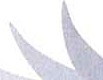 announcement with each resident individually in the resident's room. Thereafter, the Facility will contact the family of each resident and, if necessary, hold a family meeting via Zoom. The Facility will make resources available to assist the families in accessing and using the Zoom platform. If a family does not have access to Zoom, the Facility will work with the Family to meet their needs and adhere to the current social distancing requirements. After these meetings, the Administrator and Director of Social Work will be available upon request for follow-up phone or video conferences with residents and their family members or legal representatives to discuss the closure process. If a resident is admitted to the Facility after the closure announcement, the Facility will provide the resident and his or her family with a copy of the Notice of Intent to Close and the Closure Plan and will discuss the closure process.Efforts to Find Appropriate Placement. There are a number of nursing facilities in the greater Boston community. If needed, the Facility will work with each resident and their family, if applicable, to find him or her an appropriate placement. Athena also owns and operates seventeen (17) other skilled nursing facilities in Massachusetts. Residents, at their choice, will have priority admission to these facilities.Consultations. In addition to the resident and family meetings, the Facility's Director of Social Work will be available upon request for on-site conferences with residents and their family members or legal representatives to discuss the closure process. If a resident is admitted to the Facility after the closure announcement, the Facility will provide the resident with a copy of the Notice of lntent to Close and the Closure Plan and will discuss the closure process.Family Meetings. As stated above, the Facility will be contacting the family of each resident regarding the closure and, if necessary, hold family meeting via Zoom. The Facility will make resources available to assist the families as they access and use the Zoom platform. If a family does not have access to Zoom, the Facility will work with the Family to meet their needs and adhere to the current social distancing requirements. After these meetings, the Facility's Administrator, Director of Nursing or their designees will be available upon request for follow-up phone or video conferences with residents and their family members or legal representatives to discuss the closure process.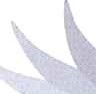 The following steps will be taken to assist facility staff in preparing for the closure of the Facility:The Facility Staff will receive on October 4, 2021 a copy of the Facility's Notice of lntent to Close dated October 1, 2021, which included a copy of the Closure Plan.Staff meetings and individual conferences will be conducted in order to facilitate transition to a new employer with minimum disruption. Opportunities at other Athena facilities will be identified and staff will be encouraged to apply. With respect to continued admissions, the Facility will wind down and adjust admissions based on staff attrition, while remaining flexible to ensure that a safe environment is maintained for the residents.Medical Record StorageUpon closure, the Facility's medical records will be maintained electronically by PCC Medical Records and in hard copy with Iron Mountain for ten (10) years. The medical record contact information is: Athena Health Care Systems, ATTN: IT Department, 135 South Road, Farmington, CT 06032, 860-751-3900.Admissions FreezeFollowing the public hearing and upon receipt of the Department's approval of the Closure Plan, the Facility will stop admitting new residents and work closely with any remaining residents and their families to facilitate an appropriate transfer. With respect to continued admissions, the Facility will wind down and adjust admissions based onstaff attrition, while remaining flexible in the precise date of closure to ensure that a safe environment is maintained for the residents. The Facility will work with the residents and their families that are discharged to the hospital during the closure process and require re-admission.2732\0000\714007.22732\0000\713549.5